Kategorie B 	 PlusEnergieBauten Nachträglich verliehenes PlusEnergieBau®-Diplom 2002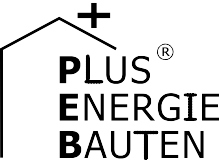 und 2006125%-PEB-EFH Huser-Vetterli, 8264 Eschenz/TGDie Familie Huser-Vetterli errichtete im Jahr 2002 in Eschenz/TG den ersten PlusEner- gieBau im Kanton Thurgau. Die Finanzie-strengsten Minergie-Standard gebaut. Bau- materialien waren zum grössten Teil rezyk- liert. Diese Massnahmen und der EinsatzTechnische DatenEnergiebedarfEBF: 100 m2kWh/m2a	%	kWh/arung der PV-Anlage wurde im Hinblick auf die Plusenergiebilanz durch die Solargenos- senschaft Frauenfeld namhaft unterstützt. Ziel des Projekts war ein möglichst ökologi- scher Neubau.Deshalb   wurde   nach   dem   dazumaleiner Wärmerückgewinnungsanlage halten den Energiebedarf für damalige Standards mit 4’700 kWh/a tief.Die 6.1 kW starke PV-Anlage auf dem Dach produziert jährlich ca. 5’900 kWh/a. Die Eigenenergieversorgung beträgt 125%.Heizbedarf:	23.9    51	2’388Elektrizität:	23.1    49	2’315GesamtEB:	47.0  100	4’703EnergieversorgungEigen-EV:    m2       kWp   kWh/m2a	%	kWh/a PV Dach:	49	6.1	119.8   125	5’868Bestätigt von der Gemeinde Eschenz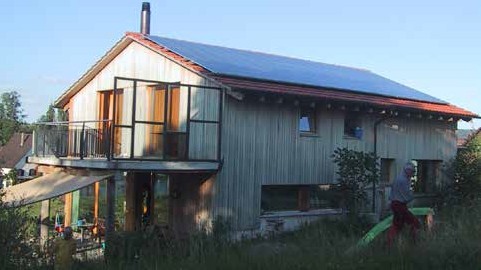 am 11. November 2011, Tel. 058 346 00 75*Bestätigung über 2 Jahre erbracht. Wechselrichter- schaden führte 2015 zu einem Produktionsausfall. Wechselrichter wurde 2016 ersetzt.Beteiligte PersonenBauherrschaft und Standort: Markus Vetterli-Huser Mettlenstrasse 24, 8264 EschenzArchitektur:H.U. Engeli, Lettenstrasse 8, 9507 Stettfurt Tel. 052 376 17 44, h.u.engeli@sunrise.chFinanzierung:Solargenossenschaft Frauenfeld, Werner Müller Industriestrasse 23, 8500 FrauenfeldTel. 077 466 99 86, solar@solar-frauenfeld.ch106%-PEB Ekkharthof, 8280 Kreuzlingen/TGDas Heilpädagogische Zentrum Ekkharthof in Kreuzlingen wurde 2006 erbaut. Neben der Schulung behinderter Kinder und Ju- gendlicher stehen auch alternative Behand- lungsmethoden im Zentrum.Der zweite  PlusEnergieBau im Kanton Thurgau wurde auch tatkräftig von der So- largenossenschaft Frauenfeld unterstützt.Für die Wärmeversorgung sorgen eine solar- betriebene Wärmepumpe und drei Erdwär- mesonden. Der Energiebedarf beträgt rund 33’100 kWh/a.Die 30 kW starke PV-Dachanlage produziert rund 35’000 kWh/a. Damit wurde der Ekkharthof zu einem PlusEnergieBau mit einer Eigenenergieversorgung von 106%.Technische Daten 	EnergiebedarfEBF: 634m2	kWh/m2a	%	kWh/aGesamtEB:	52.2    100    33’119EnergieversorgungEigen-EV:    m2       kWp   kWh/m2a	%		kWh/a PV Dach:   241	30	145.3   106	35’012Bestätigt von den Technischen Betrieben Kreuzlingen am 07. März 2016, Tel. 071 671 11 36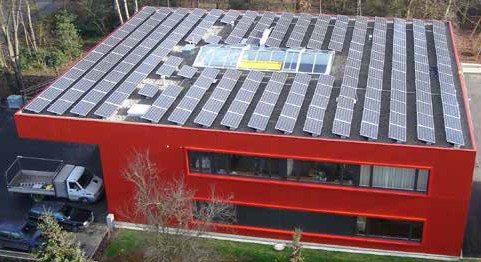 Beteiligte PersonenStandort:Heilpädagogisches Zentrum Schützenstrasse 17, 8280 KreuzlingenTel. 071 686 66 60, sekretariat.schule@ekkharthof.chBauherrschaft:Ekkharthof-Verein, Elisabeth Stickl Rütelistrasse 2, 8574 Lengwil-OberhofenTel. 071 686 65 55, info@ekkharthof.chBauplaner:alsol ag, Thomas Böhni, Hungerbüelstrasse 12b, 8500 Frauenfeld Tel. 052 723 00 40, info@alsol.chFinanzierung:Solargenossenschaft Frauenfeld, Werner Müller Industriestrasse 23, 8500 FrauenfeldTel. 077 466 99 86, solar@solar-frauenfeld.chSchweizer Solarpreis 2016    |    Prix Solaire Suisse 2016   |    71